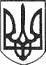 РЕШЕТИЛІВСЬКА МІСЬКА РАДАПОЛТАВСЬКОЇ ОБЛАСТІВИКОНАВЧИЙ КОМІТЕТРІШЕННЯ04 вересня  2020 року                                                                                 № 161 Керуючись законами України „Про місцеве самоврядування в Україні”, ,,Про повну загальну середню освіту’’, ,,Про дошкільну освіту’’, постановою Кабінету Міністрів України від 25.08.2004 року № 1096 ,,Про встановлення розміру доплати за окремі види педагогічної діяльності”,  виконавчий комітет Решетилівської  міської ради ВИРІШИВ:          1. Встановити доплати в розмірі 10% педагогічним працівникам за години роботи в інклюзивних класах (групах) закладів освіти міської ради до 31.12.2020 року.           2. Керівникам закладів освіти міської ради  (Круговий В.І., Кругова Т.І., Москаленко Л.І., Найдьон Л.В., Платко І.В., Тищенко Л.М.):1) подати накази із затвердженням списку педагогічних працівників закладу, які працюють в інклюзивних класах (групах) у відділ бухгалтерського обліку,  звітності та адміністративно-господарського забезпечення виконавчого комітету Решетилівської міської ради;2) внести відповідні зміни до тарифікаційних списків.          3. Відділу бухгалтерського обліку, звітності та адміністративно-господарського забезпечення виконавчого комітету забезпечити доплати педагогічним працівникам закладів освіти,  які працюють в інклюзивних класах (групах). 4. Контроль за виконанням даного рішення покласти на першого заступника міського голови  Сивинську І.В.Заступник міського голови                                                      Ю.С. ШинкарчукПустяк, 0990575862Про встановлення доплат педагогічним працівникам  закладів освіти Решетилівської міської ради, які працюють в інклюзивних класах (групах)